ESCUELA DE COMERCIO N°1 PROFESOR “JOSÉ ANTONIO CASAS” ANEXO XIII Espacio Curricular: HISTORIA I Curso: 1° año Divisiones: 1ra, 2da,3ra, 4ta, 5ta, 6ta, 7ma y 8va. Turnos: Mañana y Tarde Docentes: Cristina Argañaraz, Laura Colla, Evelina Delgado, Mirta Nieve, Alejandra Velázquez y Mabel Varela. EJE III: “EL LEGADO DEL MUNDO OCCIDENTAL: las Civilizaciones del Mediterráneo” Saberes: Antigüedad clásica: los griegos. Grecia: ubicación geográfica (copiar en carpeta, no imprimir) TP 13 LAS CIVILIZACIONES DEL MEDITERRÁNEO El Mar Mediterráneo, situado entre Europa, Asia y África, tiene una importancia histórica fundamental. Durante varios siglos, antes, durante y después de Cristo, fue el escenario en torno al cual creció y se desarrolló la civilización europea. Estas civilizaciones, cuyo legado recibimos fundamentalmente a través de España, es el resultado de un valioso proceso cultural en el que Grecia y Roma hicieron los primeros e importantes aportes, enriquecidos luego por el cristianismo. En su conjunto el mensaje greco-romano-cristiano constituye la esencia del mundo clásico que perdura como base de nuestra identidad. ANTIGÜEDAD CLÁSICA: LOS GRIEGOS GRECIA: Ubicación geográfica El país de Grecia se encuentra en la región de Europa Meridional, en la Península de los Balcanes y se la llama también Península Helénica por ser los “HELENOS” sus fundadores y primeros habitantes. Sus límites son:                                                           MACEDONIA                                                                    N                            MAR JÓNICO      O                    E      MAR EGEO                                                                     S                                        MAR DE CRETA Y MAR MEDITERRÁNEO Comprende tres regiones o zonas geográficas:  Grecia Continental o HÉLADE cuya ciudad más importante es ATENAS. Grecia Peninsular o PELOPONESO cuya ciudad más importante es ESPARTA. Grecia Insular compuesta por: Grandes Islas como ser EUBEA, CRETA y RODAS; y los Archipiélagos o Islas Menores llamados: JÓNICAS, CÍCLADAS Y ESPÓRADAS. De estas tres regiones, la última (Grecia Insular) reviste particular importancia. Es aquí donde encontramos los primeros focos de civilización, como la Cretense, en la ISLA DE CRETA. 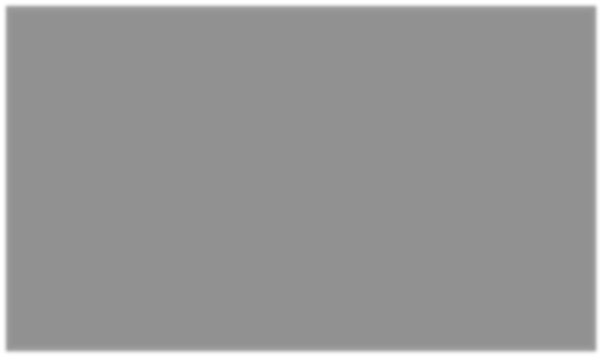 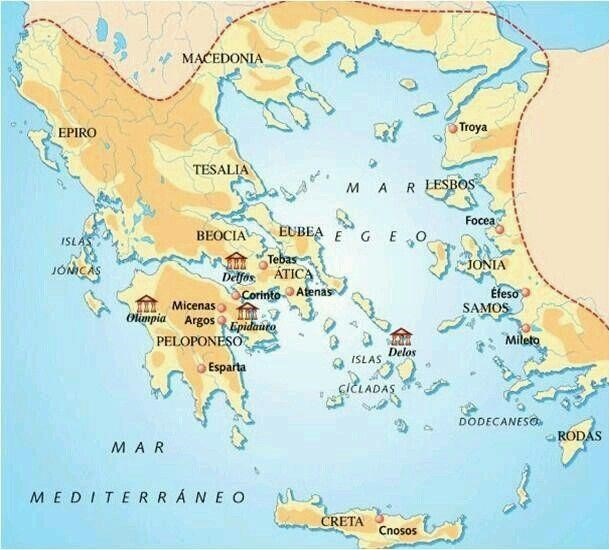 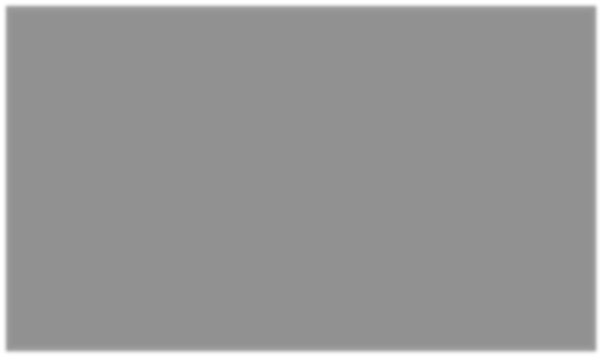 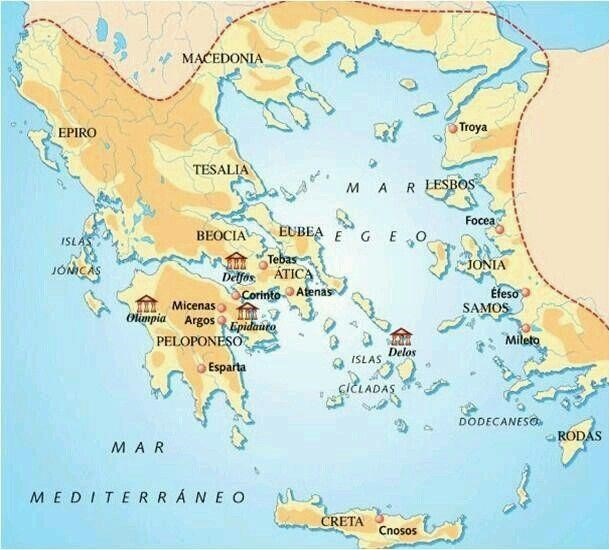 CONSIGNAS: Ubicar geográficamente  Limites; mares; continentes Grecia continental Grecia peninsular 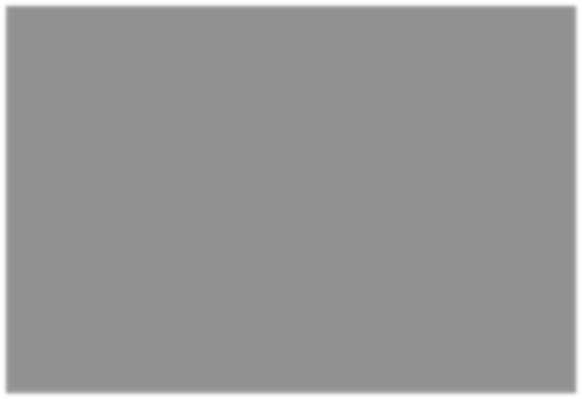 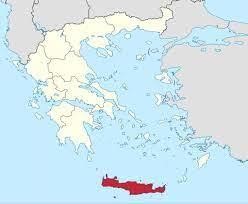 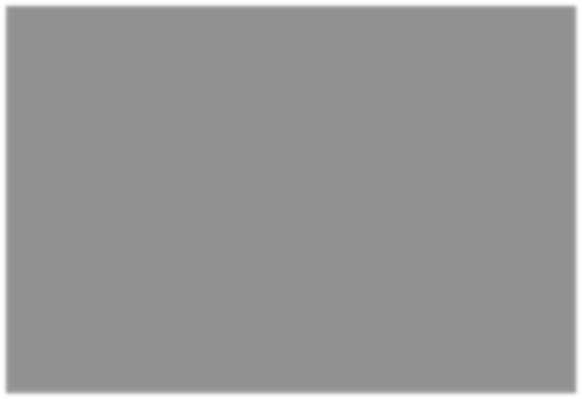 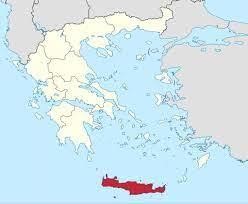 